	ТөсөлМОНГОЛ УЛСЫН СТАНДАРТОлон улсын цахилгаан техникийн тайлбар толь 605 дугаар бүлэг: Цахилгааны үйлдвэрлэл, дамжуулалт болон түгээлт –Дэд станцInternational Electrotechical Vocabulary. Chapter 605: Generation, transmission and distribution of electricity – Substations          MNS IEC 60050-605:2019     Албан хэвлэлСТАНДАРТ, ХЭМЖИЛ ЗҮЙН ГАЗАРУлаанбаатар хот2019 онЭнэ стандартыг Эрчим хүчний эдийн засгийн хүрээлэнгийн ЭША С.Сайнзориг орчуулж, ....................... шүүмж, редакц хийж хянасан.Анхны үзлэгийг 2024 онд, дараа нь 5 жил тутамд хийнэ.Стандарт, хэмжил зүйн газар (СХЗГ) Энхтайваны өргөн чөлөө 46АШуудангийн хаягУлаанбаатар-13343, Ш/Х - 48Утас: 976-51-263860 Факс: 976-11-458032E-mail: masm@mongol.net; standardinform@masm.gov.mnwww.estandard.mn; www.masm.gov.mn©  СХЗГ,  2019“Стандартчилал, тохирлын үнэлгээний тухай” Монгол Улсын хуулийн дагуу энэхүү стандартыг бүрэн, эсвэл хэсэгчлэн хэвлэх, олшруулах эрх нь гагцхүү СХЗГ (Стандартчиллын төв байгууллага)-т байна.  АГУУЛГАХуудасӨМНӨХ ҮГ												ОРШИЛ												Хэсэг Дэд станцын төрлүүд болон тэдгээрийн зохион байгуулалт			 Дэд станцын үндсэн бүтэц								605-03 Дэд станцын туслах хэрэгслүүд							CONTENTSPage FOREWORD.................................................................................................................PREFACE......................................................................................................................Section605-01    Types of substations – Substation layouts ………………..……………………605-02    Primary plant of substations ………………………………..……………………605-03    Secondary arrangements of substations ……………….………………………Олон улсын цахилгаан техникийн комиссОлон улсын цахилгаан техникийн ТАЙЛБАР ТОЛЬ605 ДУГААР БҮЛЭГ: ЦАХИЛГААНЫ ҮЙЛДВЭРЛЭЛ, ДАМЖУУЛАЛТ БОЛОН түгээлт – ДЭД СТАНЦӨМНӨХ ҮГ1) Тухайн асуудлыг сонирхсон Үндэсний бүх Хорооны төлөөлөл орсон Техникийн Хороод бэлтгэж, техникийн асуудлаар ОУЦТК-оос гаргасан албан ёсны шийдвэр буюу хэлцэл нь хэлэлцсэн сэдвүүдээр ирүүлсэн олон улсын саналын зөвшилцлийг илэрхийлнэ.2) Эдгээр нь олон улсын хэрэглээнд зориулсан зөвлөмж хэлбэртэй байх бөгөөд ОУЦТК-ын Үндэсний Хороод эдгээрийг гагцхүү энэ утгаар ойлгож хэрэглэнэ.3) Олон улсын нэгдмэл байдлыг дэмжих үүднээс Үндэсний бүх Хороо боломжтой бол ОУЦТК-ын зөвлөмжийн бичвэрийг өөрсдийн үндэсний дүрэмд (стандартад) хэрэглээсэй гэж хүсэж байгаагаа ОУЦТК илэрхийлж байна. ОУЦТК-ын зөвлөмж болон холбогдох үндэсний дүрэм (стандарт) хоорондын аливаа зөрүүтэй заалтыг үндэсний дүрэм (стандарт) дээр аль болох тодорхой тэмдэглэсэн байвал зохино.INTERNATIONAL ELECTROTECHNICAL COMMISSIONINTERNATIONAL ELECTROTECHNICAL VOCABULARYCHAPTER 605: GENERATION, TRANSMISSION AND DISTRIBUTION OF ELECTRICITY  – SUBSTATIONSFOREWORDThe formal decisions or agreements of the IEC on technical matters, prepared by Technical Committees on which all the National Committees having a special interest therein are represented, express, as nearly as possible, an international consensus of opinion on the subject dealt with.They have the form of recommendations for international use and they are accepted by the National Committees in that sense.In order to promote international unification, the IEC expresses the wish that all National Committees should adopt the text of the IEC recommendation for their national rules in so far as national conditions will permit. Any divergence between the IEC recommendation and the corresponding national rules should, as far as possible, be clearly indicated in the latter.ОРШИЛЭнэ нийтлэл нь цахилгааны үйлдвэрлэл, дамжуулалт болон түгээлтийг хамарсан цуврал таван бүлгийн тавдугаар бүлэг юм. Бүлгүүдийг дараах төлөвлөгөөний дагуу хуваасан болно. Үүнд:601 дүгээр бүлэг – Ерөнхий зүйл602 дугаар бүлэг – Үйлдвэрлэл603 дугаар бүлэг – Цахилгаан эрчим хүчний системийн төлөвлөлт, менежмент604 дүгээр бүлэг – Үйл ажиллагаа605 дугаар бүлэг – Дэд станцЭдгээр бүлгүүд нь 1965 онд нийтлэгдсэн ОУЦТТТ-ийн хоёрдугаар хэвлэлийг Хэсэг 25 хянан засварласан ажлын нэгэн хэсэг юм. Эдгээр бүлгүүдийг 1/АХ 601 дугаартай Ажлын Хэсэг бэлдсэн бөгөөд энэхүү ажлаа анх 1968 онд эхэлсэн. Энэ Ажлын Хэсгийн Нарийн бичгийн дарга нарын газрын үүргийг Зөвлөлт Социалист Бүгд Найрамдах Холбоот Улсын Үндэсний Хороо 1976 оныг хүртэл гүйцэтгэсэн бөгөөд түүнээс хойш энэ үүргийг Германы Үндэсний Хороо гүйцэтгэх болсон.Нэгдүгээр төсөл болох Баримт бичиг 1(ОУЦТТТ 605)(Нарийн бичгийн дарга нарын газар)1135-ыг 1979 оны дөрөвдүгээр сард санал авахаар тараасан. Парис хотноо 1979 оны арванхоёрдугаар сард болсон өргөтгөсөн Ажлын Хэсгийн уулзалтын үеэр хүлээн авсан саналуудыг хэлэлцсэний дараа шинэ төсөл болох Баримт бичиг 1(ОУЦТТТ 605)(Төв Оффис)1134-ийг бэлдэж, Зургаан Сарын Дүрмийн дагуу батлуулахаар Үндэсний Хороодод 1980 оны гуравдугаар сард өргөн мэдүүлсэн. Дараах улсуудын Үндэсний Хороод нийтлэхийг эргэлзээгүй дэмжсэн санал өгсөн. Үүнд:Австрали, Бельги, Канад, Дани, Египет, Франц, Герман, Израиль, Итали, Япон, Шинэ Зеланд, Испани, Швед, Швейцар, Турк, Зөвлөлт Социалист Бүгд Найрамдах Холбоот Улс, Нэгдсэн Хаант Улс, АНУ, Югослав.PREFACEThis publication is the fifth chapter of a series of five chapters covering the generation, transmission and distribution of electricity. The division into chapters is in accordance with the following plan:	Chapter 601: General	Chapter 602: Generation	Chapter 603: Power system planning and management	Chapter 604: Operation	Chapter 605: SubstationsThese chapters constitute a revision of Group 25 of the second edition of the IEV, published in 1965. They have been prepared by Working Group 1/WGp 601, which started this work in 1968. The secretariat of this Working Group has been held first by the National Committee of the Union of Soviet Socialist Republics and then, since 1976, by the German National Committee.A first draft, Document 1(IEV 605)(Secretariat)1135, was circulated for comments in April 1979. After condsideration and discussion of the comments received by the enlarged Working Group at the meeting held in Paris in December 1979, a new draft, Document 1(IEV 605)(Central Office)1134, was prepared and submitted to the National Committees for approval under the Six Months’ Rule in March 1980.The National Committees of the following countries voted explicitly in favour of publication:Australia, Belgium, Canada, Denmark, Egypt, France, Germany, Israel, Italy, Japan, New Zealand, Spain, Sweden, Switzerland, Turkey, Union of Soviet Socialist Republics, United Kingdom, United States of America, Yugoslavia.МОНГОЛ УЛСЫН СТАНДАРТАнгилалтын кодСтандартчиллын үндэсний зөвлөлийн 2019 оны … дугаар сарын ... -ны өдрийн ... дугаар тогтоолоор батлав.Энэ стандартыг 2019 оны ... дүгээр сарын ...-ний өдрөөс эхлэн дагаж мөрдөнө. Олон улсын цахилгаан техникийн тайлбар толь605 дугаар бүлэг: Цахилгааны үйлдвэрлэл, дамжуулалт болон түгээлт – Дэд станцMNS IEC 60050-605 : 2019International Electrotechnical VocabularyChapter 605: Generation, transmission and distribution of electricity – SubstationsIEC 60050-605 First Edition 1983605-01-р хэсэг: Дэд станцын төрлүүд болон тэдгээрийн зохион байгуулалт605-01-01605-01-01(эрчим хүчний системийн) дэд станцдэд өртөө тодорхой нэгэн газар төвлөрсөн, ихэвчлэн дамжуулах болон түгээх шугамуудын төгсгөлд байдаг эрчим хүчний системийн хэсэг бөгөөд дотроо хуваарилах байгууламж болон битүүмж байртай, мөн трансформаторууд орсон байж болно. Дэд станц дотор системийн баталгаат байдал болон удирдлагад шаардлагатай хэрэгслүүд ихэвчлэн ордог (жишээлбэл хамгаалалтын төхөөрөмжүүд)ТАЙЛБАР – Тухайн дэд станц ямар төрлийн системийн нэгэн хэсэг болохоос нь шалтгаалж зохих тодотгол урд нь орж болно.ЖИШЭЭ: дамжуулах дэд станц (дамжуулах системийн), түгээх дэд станц, 400 кВ-ын дэд станц, 20  кВ-ын дэд станц.605-01-02хуваарилах дэд станцхуваарилах байгууламжтай, мөн шин ихэвчлэн байдаг, гэхдээ хүчний трансформаторууд байдаггүй дэд станц605-01-03трансформаторын дэд станцхүчний трансформаторуудтай, өөр өөр хүчдэлтэй хоёр буюу түүнээс олон сүлжээг хооронд нь холбодог дэд станц605-01-04трансформаторуудаас гарсан эрчим хүч нь түүнд орсон эрчим хүчнээс илүү өндөр хүчдэлтэй байдаг трансформаторын дэд станц605-01-05трансформаторуудаас гарсан эрчим хүч нь түүнд орсон эрчим хүчнээс илүү нам хүчдэлтэй байдаг трансформаторын дэд станцзүтгүүрийн дэд станццахилгаанаар хөдөлдөг тээврийн хэрэгслийн контактын (авалцааны) сүлжээг цахилгаанаар хангах үндсэн үүрэгтэй  дэд станц605-01-07хувьсах гүйдлийг тогтмол гүйдэлд хувиргах, эсвэл эсрэгээр нь хувиргах үндсэн үүрэгтэй, хувиргууруудтай дэд станц605-01-08тодорхой нэгэн давтамжтай хувьсах гүйдлийг өөр давтамжтай хувьсах гүйдэлд хувиргадаг дэд станц605-01-09605-01-10үйлчилгээний ажилтнуудгүй дэд станцтухайн дэд станц дээр байнга байдаггүй ажилтнууд ажиллуулдаг дэд станц605-01-11байнгын ээлжийн ажилтнуудтай дэд станцтухайн дэд станц дээр байнга байдаг ээлжийн ажилтнууд тасралтгүй удирддаг дэд станц605-01-12ердийн ажлын цагуудад эсвэл шаардлага гарсны дагуу ажилтнууд очиж ажиллуулдаг дэд станц605-01-13алсын удирдлагатай дэд станцалсын удирдлагын төхөөрөмжөөр удирдуулдаг, үйлчилгээний ажилтнуудгүй дэд станц605-01-14тулгуур дэд станцудирдлагын дэд станцалсын удирдлагатай дэд станцуудыг удирддаг, үйлчилгээний ажилтнуудтай дэд станц605-01-15дагуул дэд станцтулгуур дэд станц удирддаг алсын удирдлагатай дэд станцуудын нэгнэг шинийн системтэй дэд станцзөвхөн нэг шинийн системийн тусламжтайгаар шугамууд болон трансформаторууд хоорондоо холбогддог дэд станц605-01-17хоёр шинийн системтэй дэд станцшинийн салгуурууд болон хоёр шинийн системийн тусламжтайгаар шугамууд болон трансформаторууд хоорондоо холбогддог дэд станц605-01-18гурван шинийн системтэй дэд станцшинийн салгуурууд болон гурван шинийн системийн тусламжтайгаар шугамууд болон трансформаторууд хоорондоо холбогддог дэд станц605-01-19салгууруудаар хуваагдсан цагариг шинийн системтэй дэд станцбитүү хүрээ үүсгэсэн нэг шинийн системтэй, шинийг хэдэн секцэд цуваа холбосон салгууруудаар зөвхөн хуваасан дэд станц605-01-20таслууруудаар хуваагдсан цагариг шинийн системтэй дэд станцбитүү хүрээ үүсгэсэн нэг шинийн системтэй, шинийг цуваа холбосон таслууруудаар хэдэн секцэд хуваасан дэд станц605-01-21дөрвөн таслуур бүхий дөрвөлжин схемтэй дэд станцдөрвөлжин хэлбэрийн битүү схемтэй шинийн системтэй, дөрвөн тал бүрдээ нэг таслууртай, таслууруудаар хуваагдсан цагариг шинийн системтэй дэд станц605-01-22гурван таслуураар хуваагдсан цагариг шинийн системтэй дэд станцихэвчлэн хоёр фидер болон хоёр трансформатортай, дөрвөн таслуур бүхий дөрвөлжин схемтэй дэд станцын дөрөвдүгээр таслуурыг нэг эсвэл хоёр салгууртай тойрон гарах хэсгээр орлуулсан, таслууруудаар хуваагдсан цагариг шинийн системтэй дэд станц (1-р зургийг үзнэ үү)Section 605-01: Types of substations - Substation layouts605-01-01605-01-01substation (of a power system)the part of a power system, concentrated in a given place, including mainly the terminations of transmission or distribution lines switchgear and housing and which may also include transformers. It generally includes facilities necessary for system security and control (e.g. the protective devices)Note – According to the nature of the system within which the substation is included, a prefix may qualify it.Examples: transmission substation (of a transmission system), distribution substation, 400 kV substation, 20 kV substation.605-01-02switching substationa substation which includes switchgear and usually busbars, but no power transformers605-01-03transformer substationa substation containing power transformers interconnecting two or more networks of different voltages605-01-04a transformer substation in which the outgoing power from the transformers is at a higher voltage than the incoming power605-01-05a transformer substation in which the outgoing power from the transformers is at a lower voltage than the incoming powertraction substationa substation, the main function of which is to supply a traction system605-01-07a substation including converters and the main function of which is to convert alternating current into direct current or vice versa605-01-08substation in which an alternating current at a given frequency is converted into an alternating current at another frequency605-01-09605-01-10unmanned substationa substation which is operated by personnel who are not stationed at the substation605-01-11permanently manned substationa substation which is continuously controlled by personnel who are stationed at the substation605-01-12a substation which is operated by personnel during the normal working hours and otherwise as necessary605-01-13remotely controlled substationan unmanned substation which is controlled by means of telecontrol devices605-01-14master substationa manned substation from which remotely controlled substations are controlled605-01-15satellite substationone of the remotely controlled substations, controlled by a master substationsingle busbar substationa substation in which the lines and transformers are connected to one busbar only605-01-17double busbar substationa substation in which the lines and transformers are connected via two busbars by means of selectors605-01-18triple busbar substationa substation in which the lines and transformers are connected via three busbars by means of selectors605-01-19ring substationa single busbar substation in which the busbar is formed as a closed loop with only disconnectors in series within the loop605-01-20mesh substationa single busbar substation in which the busbar is formed as a closed loop with circuit breakers in series within the loop605-01-21four-switch substationa mesh substation having a busbar of square configuration with a switch or a circuit-breaker within each side605-01-22three-switch mesh substation with bypassa mesh substation with usually two feeders and two transformers, the fourth circuit-breaker of the four-switch mesh substation is replaced by a bypass with one or two disconnectors (see figure 1)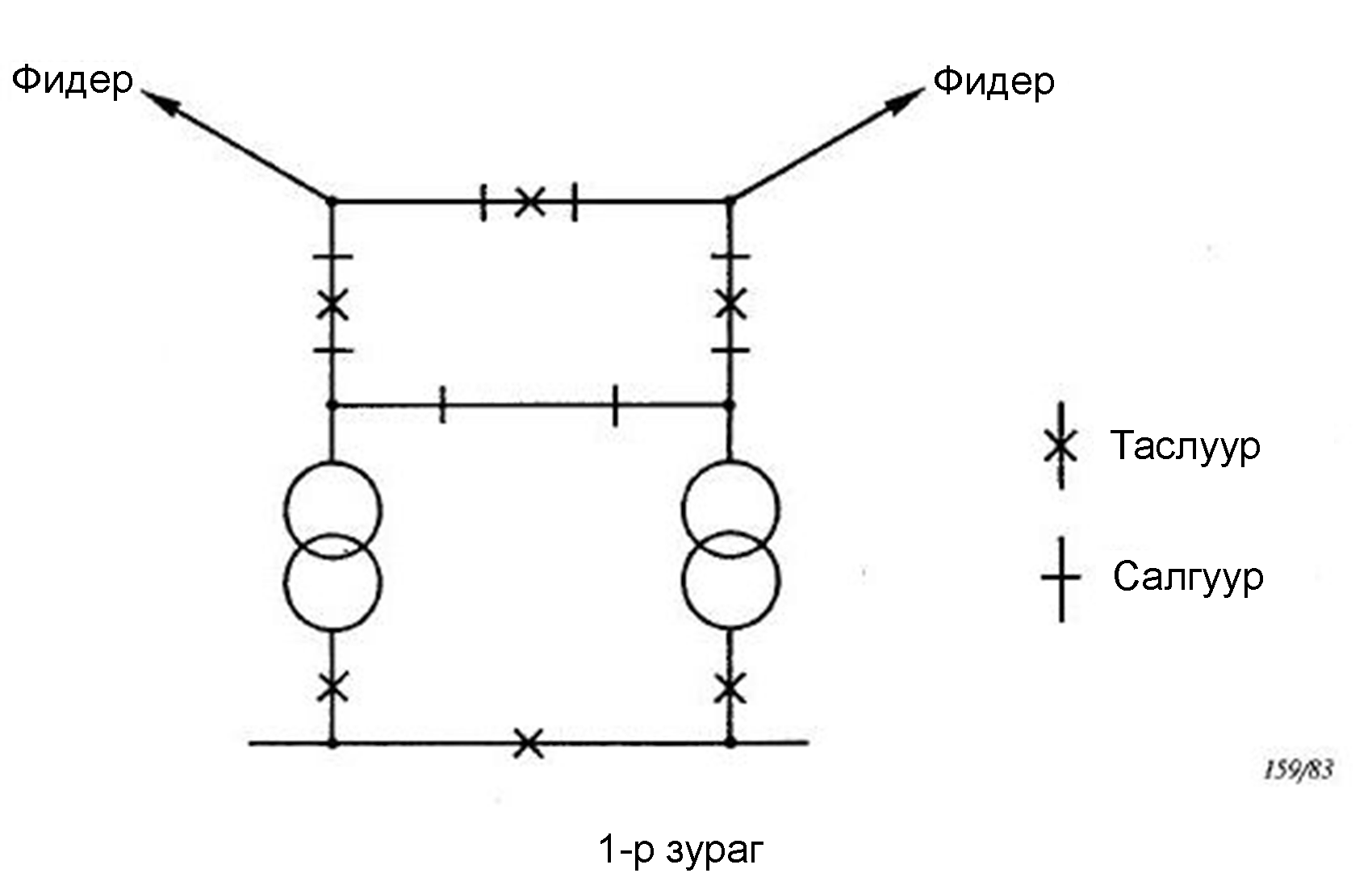 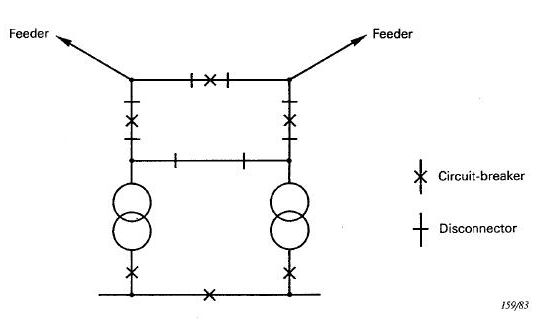 605-01-23дөрвөн таслуураар хуваагдсан, салгууруудтай, цагариг шинийн системтэй дэд станцшинийн системд нь таслуурууд болон салгуурууд хоёулаа байдаг,  таслууруудаар хуваагдсан цагариг шинийн системтэй дэд станц  (2-р зургийг үзнэ үү)605-01-23four-switch mesh substation with mesh opening disconnectorsa mesh substation, the busbar of which comprises both circuit-breakers and disconnectors (see figure 2)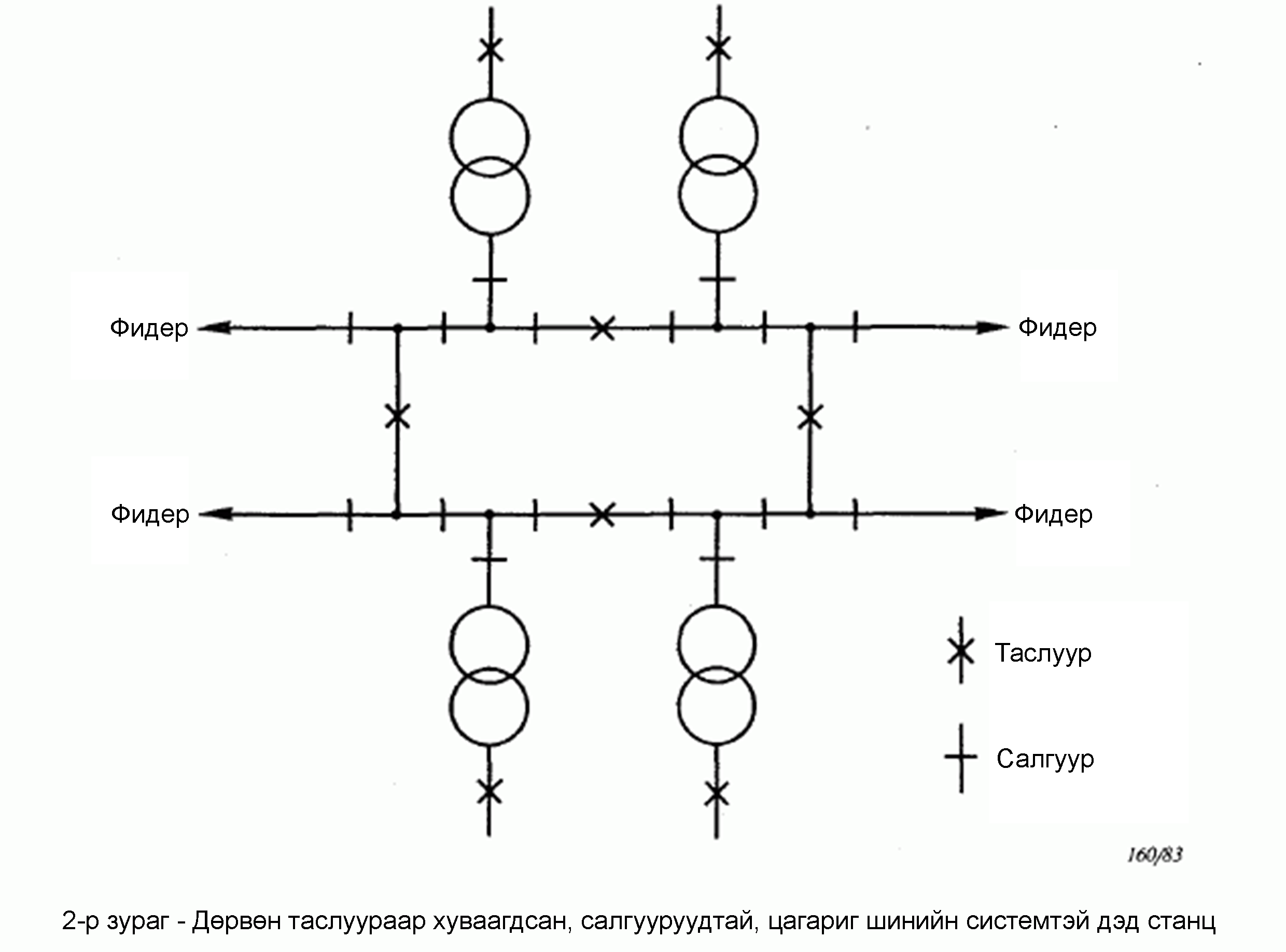 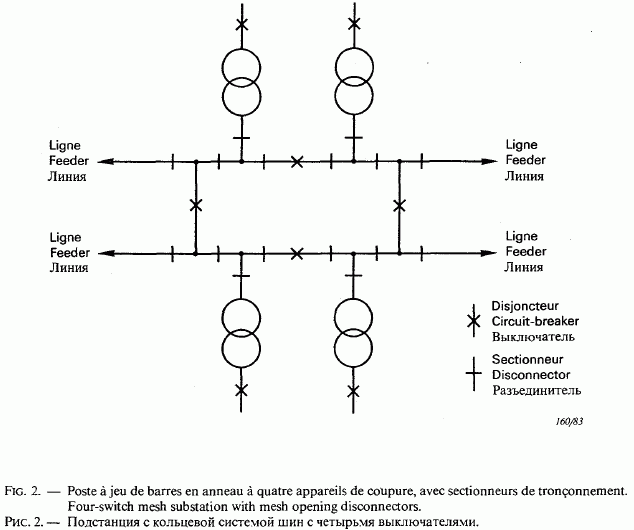 605-01-24нэг хэлхээнд хоёр таслууртай схемшинийн салгууруудын үүргийг таслуурууд гүйцэтгэдэг, хоёр шинийн системтэй дэд станц605-01-25нэг ба хагас таслууртай схемхоёр хэлхээнд зориулж хоёр шинийн системийн хооронд цуваа холбосон гурван таслууртай, төвийн таслуурын хоёр талд хэлхээнүүдийг нэг нэгээр нь холбосон, хоёр шинийн системтэй дэд станц (3-р зургийг үзнэ үү)605-01-24two-breaker arrangementa double busbar substation in which the selectors are circuit-breakers605-01-25one-and-a-half breaker arrangementa double busbar substation where, for two circuits, three circuit-breakers are connected in series between the two busbars, the circuits being connected on each side of the central circuit-breaker (see figure 3)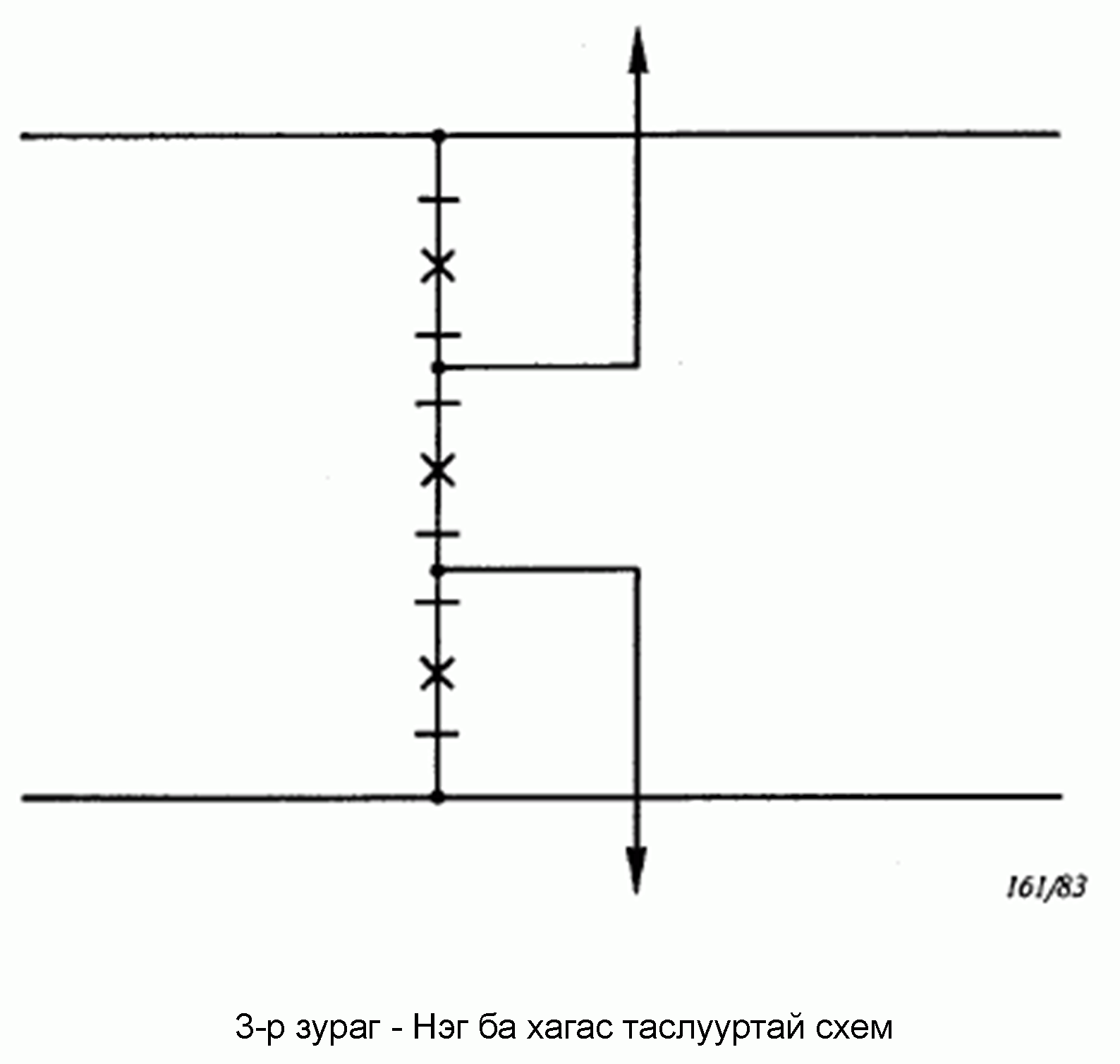 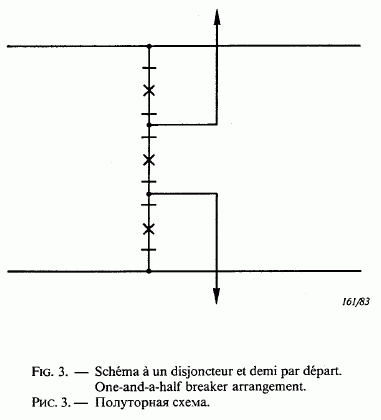 605-01-26гурван фазын зохион байгуулалтнэг ижил хэлхээний гурван фазтай холбоотой дамжуулагчид нь дараалаад нэг дор байдаг дэд станцын зохион байгуулалт (4а-р зургийг үзнэ үү)605-01-27фаз тус бүрийн зохион байгуулалтөөр өөр хэлхээнүүдийн нэг ижил фазтай холбоотой дамжуулагчид нь дараалаад нэг дор байдаг дэд станцын зохион байгуулалт (4b-р зургийг үзнэ үү)605-01-28холимог зохион байгуулалтшинүүд нь фаз тус бүрийн зохион байгуулалтаар хийгдсэн, харин хэлхээнүүдийн үүрүүд (ячейк) нь гурван фазын зохион байгуулалтаар хийгдсэн дэд станцын зохион байгуулалт  (4c-р зургийг үзнэ үү)605-01-26associated phase layoutin a substation, a layout in which the conductors relating to the three phases of the same circuit are located side by side (see figure 4a)605-01-27separated phase layoutin a substation, a layout in which the conductors of different circuits, relating to the same phase, are located side by side (see figure 4b)605-01-28mixed phase layoutin a substation, a layout in which the busbars are arranged as a separated phase layout but the bay circuits are arranged as associated phase layout (see figure 4c)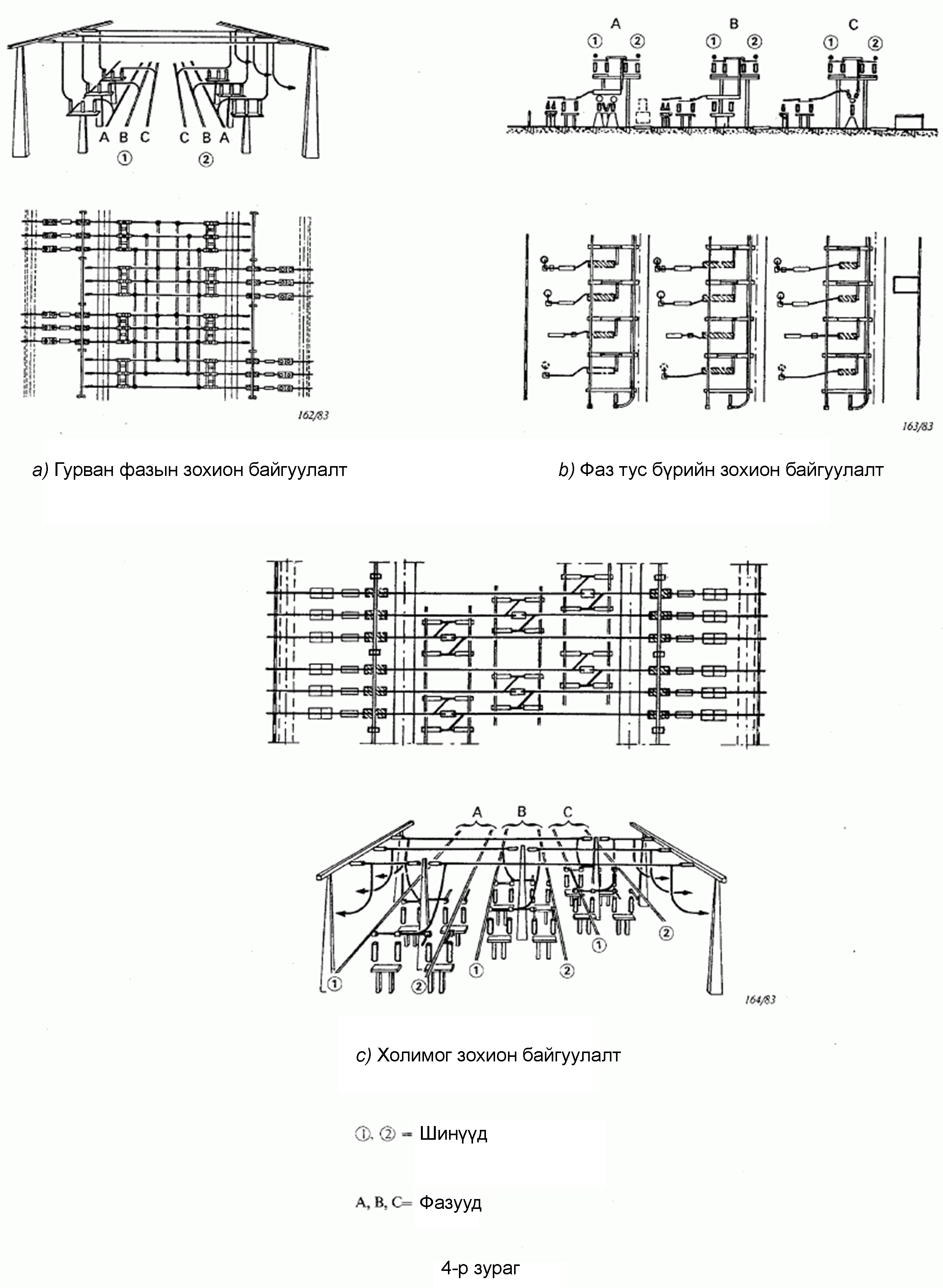 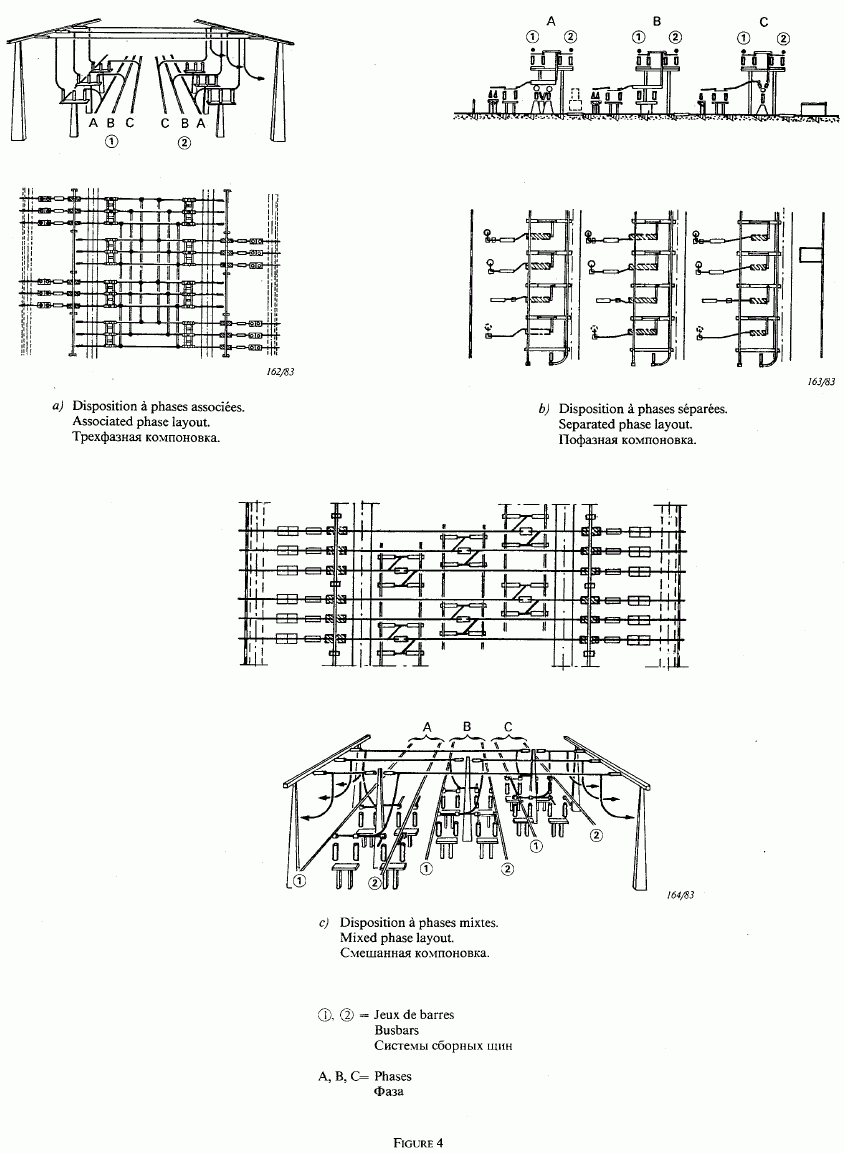 605-02-р хэсэг: Дэд станцын үндсэн бүтэц605-02-01шинхэд хэдэн цахилгаан хэлхээг салангид холбох боломжтой, нам бүрэн эсэргүүцэлтэй дамжуулагч605-02-02шинүүдшинийн системдэд станцын хэд хэдэн салангид хэлхээг холбоход шаардлагатай шинийн угсармалЖИШЭЭ: гурван фазын системд зориулсан гурван шин.605-02-03үндсэн шинийн системхоёр (эсвэл гурван) шинийн системтэй дэд станцад байдаг, хэвийн нөхцөл байдалд ашигладаг шинийн систем605-02-04нөөц шинийн системхоёр (эсвэл гурван) шинийн системтэй дэд станцад байдаг, хэвийн бус нөхцөл байдалд ашигладаг шинийн систем. Энэ нь голдуу үндсэн шинийн системтэй харьцуулахад арай бага хэмжээнд тоноглогдсон байдаг.605-02-05шилжүүлэх шинийн системаливаа хэлхээг өөрийнх нь үүр (ячейк)-ийг (таслуур, хэмжүүрийн трансформатор) ашиглахгүйгээр холбох боломжтой бэлтгэл шинийн систем. Энэ хэлхээг удирдахдаа ямар ч хэлхээг залгаж хэрэглэх боломжтой өөр нэгэн тусгай үүр (ячейк)-ийг ашиглан удирдана.ТАЙЛБАР – "Хоёр" ("гурван") шинийн системтэй дэд станцын шинийн системийн тоонд шилжүүлэх шинийн системийг голдуу оруулдаггүй (605-01-17 болон 605-01-18-ыг үзнэ үү).605-02-06таслуураар секцүүдэд хуваасан шинийн системшинийн системийн хоёр секцийг холбох эсвэл салгах зориулалттай таслуур (эсвэл автомат таслуур) цуваа холбогдсон шинийн систем605-02-07салгууруудаар секцүүдэд хуваасан шинийн системшинийн системийн секцүүдийг холбох эсвэл салгах зориулалттай салгуур(ууд) цуваа холбогдсон шинийн систем605-02-08шинийн системийн секццуваа холбогдсон хоёр таслах, залгах төхөөрөмжийн (эсвэл салгуурын) хооронд, эсвэл таслах, залгах төхөөрөмж болон шинийн системийн төгсгөлийн хооронд байрлаж буй шинийн системийн хэсэг605-02-09(дэд станцын) үүр (дэд станцын) ячейктодорхой нэгэн хэлхээтэй холбоотой хуваарилах байгууламж болон удирдлагын тоноглол дотор нь байдаг дэд станцын хэсэгТАЙЛБАР – Хэлхээний төрлөөс шалтгаалаад фидерийн үүр, трансформатоын үүр, шин холбогч таслуурын үүр гэх мэт үүр дэд станц дээр байж болно.605-02-10фидерийн үүр (ячейк)дэд станц дотор байдаг, фидертэй холбоотой, эсвэл трансформатор, генератор эсвэл өөр дэд станцтай холбогдсон шугамтай холбоотой үүр (ячейк)605-02-11гарах фидердэд станц дотор байдаг, эрчим хүчийг системд дамжуулах зорилгоор ердийн үед ашигладаг фидерийн үүр605-02-12орох фидердэд станц дотор байдаг, эрчим хүчийг системээс хүлээн авах зорилгоор ердийн үед ашигладаг фидерийн үүр605-02-13газраас тусгаарласан болон фаз дамжуулагчдыг хооронд нь тусгаарласан тусгаарлагч нь үндсэндээ атмосферийн даралттай агаар байдаг бөгөөд зарим хүчдэлтэй хэсгүүд нь хаалтгүй байдаг дэд станцТАЙЛБАР – Агаарын тусгаарлагатай дэд станц нь хаалттай эсвэл ил байж болно.605-02-14хийн тусгаарлагатай, металл хаалттай дэд станцхийн тусгаарлагатай, металл хаалттай хуваарилах байгууламжаас зөвхөн бүрдсэн дэд станц605-02-15цаг агаарын нөлөөллөөс хамгаалж барилга дотор суурилуулсан дэд станц605-02-16ил дэд станццаг агаарын нөлөөллийг тэсвэрлэх зориулалттай тоног төхөөрөмж суурилуулсан дэд станц605-02-17иж бүрэн дэд станццахилгаан түгээхэд зөвхөн ашигладаг, ихэвчлэн үйлдвэр дээр бэлэн болгодог бага оврын дэд станц605-02-18газар доорх дэд станцгазар доор ажиллах зориулалтаар барьсан дэд станц605-02-19шон дээрх дэд станцнэг эсвэл түүнээс олон шон дээр суулгадаг, түгээх ил дэд станц605-02-20дэд станцын бүтээцдамжуулагчдыг өлгөх, эсвэл дамжуулагчид, хуваарилах байгууламж болон бусад аппаратыг дэмжихэд зориулсан хөшүүн бүтээцүүдийн цогц605-02-21хөшүүн шинтусгаарлагч тулгуурууд дээр байдаг бөгөөд металл хоолой эсвэл туузаар хийсэн дэд станцын шинТАЙЛБАР – Энэ шин нь өөрийгөө дэмждэг гүүр хэлбэртэй байж болно.605-02-22уян шинуян дамжуулагчдаар хийсэн дэд станцын шин605-02-23ажиллах бүх нөхцөлийг тооцон үзэж, зэргэлдээ хоёр фазын хүчдэлтэй хэсгүүд хоорондын хамгийн бага зай605-02-24фазаас газардуулсан хэсэг хүртэлх (клиренс) хоосон зайхүчдэлтэй аливаа хэсгээс газартай ижил цахилгаан чадавхтай (потенциалтай) байгаа бүх байгууламжууд хүртэлх хамгийн бага зайердийн байрлалдаа байгаа тусгаарлагагүй хүчдэлтэй хэсэг болон дэд станц дээр ажиллаж байгаа аливаа ажилтан хоёрын хооронд байх шаардлагатай хамгийн бага аюулгүй зайхоёрдогч (туслах шинж чанарын), дотоод хэрэгцээний болон удирдлагын кабелиудыг дэд станц дээр тавихад зориулсан суваг(дэд станцын) кабель явуулах хоолойдэд станц дээрх хоёрдогч (туслах шинж чанарын), дотоод хэрэгцээний болон удирдлагын кабелиудыг дотуур нь явуулахад зориулсан бөгөөд газар доор суулгасан хоолой605-02-28тавиурууд дээр тавьсан олон тооны кабелийг явуулахад зориулсан хонгил эсвэл нарийн гудам хэлбэрийн байгууламж605-02-29кабелийн тавиурзэрэгцүүлэн тавьж явуулах кабелиудыг дээр нь байрлуулах зориулалттай тавиур605-02-30тос хүлээн авагчтрансформаторын тос эсвэл тосоор дүүргэсэн өөр тоног төхөөрөмжийн тос алдагдсан тохиолдолд түүнийг хүлээн авах сав605-02-31галаас хамгаалах ханадэд станцын хоёр тоног төхөөрөмжийн (ихэвчлэн тосоор дүүргэсэн тоног төхөөрөмжийн) хооронд барьж, нэгээс нөгөө рүү гал тархахаас сэргийлэх хана605-02-32дуу тусгаарлах хаалттрансформаторын дуу чимээг багасгах зорилгоор түүнийг эргэн тойрон хүрээлсэн, дуу шингээдэг материалаар хэсэгчлэн эсвэл бүхлээрээ хийгдсэн хаалт605-02-33газардуулгын хэлхээ холбогчдэд станцын газардуулгын системийн өөр өөр хэсгүүдийг хооронд нь холбох зориулалттай төхөөрөмж. Ажил гүйцэтгэх үеэр түр газардуулга хийх зориулалттай бүрдүүлэгч хэсэг зарим тохиолдолд энэ төхөөрөмжид багтдаг.605-02-34дэд станцын удирдлагын өрөөдэд станцын төхөөрөмжүүдийг хянаж, удирдахад шаардлагатай хэрэгслүүд байрладаг өрөө605-02-35дэд станцын алсын удирдлагын өрөөалсын удирдлагатай холбоотой мэдээллийг илгээх болон хүлээн авахад шаардлагатай тоног төхөөрөмж байрладаг өрөө605-02-36дэд станцын реле хамгаалалтын өрөөреле хамгаалалтын болон автомат тоног төхөөрөмж төвлөрсөн зохион байгуулалтаар байрладаг өрөөдэд станцын реле хамгаалалтын цэгхуваарилах байгууламж ба удирдлагын тоноглолын үүртэй ойр байрладаг бөгөөд тухайн үүртэй холбоотой реле хамгаалалт болон автомат тоног төхөөрөмж дотор нь байдаг жижиг барилга эсвэл шүүгээ605-02-38фидерийн таслуурдэд станц дээрх фидерийн үүр дотор байрладаг бөгөөд тухайн фидерийг хүчдэлд холбодог таслуур605-02-39трансформаторын таслуурдэд станцын трансформаторын хоёр тал тус бүрд нь байдаг бөгөөд холбогдох хүчдэлийн түвшинд зориулагдсан таслууруудын нэг605-02-40шин холбогч таслуурдэд станц дээрх хоёр шинийн системийн хооронд байрладаг бөгөөд тэдгээрийг холбох боломж олгодог таслуур. Хоёроос дээш тооны шинийн системийн хувьд үүнтэй хамт шинийн салгууруудыг хэрэглэж болно605-02-41секцүүдэд хуваагч таслуурдэд станцын шинийн системийн хоёр секцийн хооронд цуваа холбосон таслуур605-02-42шинийн салгуурхоёр эсвэл гурван шинийн системтэй дэд станц дээр анхдагч хэлхээг (шугам, трансформатор гэх мэтийг) шинийн системүүдийн нэгэнтэй холбох зориулалттай салгуургазардуулгын хутгадэд станцын фаз дамжуулагчдыг аюулгүй байдлын зорилгоор газардуулагчид холбох зориулалттай тусгай салгуур605-02-44дэд станцын үүр (ячейк) дотор байрладаг, фидерийн төгсгөл дээр цуваа холбосон, фидерийг системээс салгах зориулалттай салгуур605-02-45шинийн системийн хоёр секцийг салгахын тулд энэ хоёр секцийн хооронд цуваа холбогдсон салгуур605-02-46дотоод хэрэгцээний тоног төхөөрөмжийг цахилгаанаар хангах зориулалттай дэд станцын трансформатор605-03-р хэсэг: Дэд станцын туслах хэрэгслүүд605-03-01удирдлагын самбардэд станцыг эсвэл системийг удирдах ба/эсвэл тэдгээрийн төлөвийг харуулахад шаардлагатай удирдлагын төхөөрөмжүүдийг бэхэлсэн самбар605-03-02дэд станцыг эсвэл системийг удирдах ба/эсвэл  тэдгээрийн төлөвийг харуулахад шаардлагатай удирдлагын төхөөрөмжүүдийг бэхэлсэн ширээ605-03-03төлөөллийн схемхананы схемдэд станцын (сүлжээний) хуваарилах байгууламж болон шугамуудын одоогийн байдлыг харуулах хэрэгслүүдийн цогц. Энэ нь шинэчлэгдэх боломжтой байж болох бөгөөд удирдлагын функцтэй мөн байж болно.605-03-04дүрсээр харуулах нэгж тоноглолшаардлагатай мэдээллийг харуулах төхөөрөмжүүд орсон, мөн мэдээллийг харснаа мэдэгдэх хэрэгсэл орсон байж болох нэгж тоноглол605-03-05зөрүү заагчхянаж буй тоног төхөөрөмжийн бодит байдал болон түүний заалт хоёрын хооронд аливаа зөрүү гарсан тохиолдолд заадаг, мэдээллийг харснаа мэдэгдэх хэрэгсэл орсон заагч605-03-06удирдлагын функцтэй зөрүү заагчудирдлагын функц хослон орсон зөрүү заагч605-03-07хоёрдогч хэлхээнүүдийн утаснууддэд станц дээрх хамгаалалт, удирдлага болон хяналтын бүх салангид бүрдүүлэгчүүдийг хооронд нь холбох бөгөөд цахилгаанаар хангах зориулалттай бүх утас болон холболтууд605-03-08холболтын самбархүссэн ямар ч байдлаар хооронд нь холбох боломжтой байдлаар байрлуулсан гаргалгууд болон холбох төхөөрөмжүүдээс бүрдсэн самбар605-03-09тусгай зориулалтын, нам хүчдэлийн утаснууд тодорхой нэгэн анхдагч хэлхээнд (шугам, трансформатор гэх мэтэд) ерөнхийдөө хамаатай хоёрдогч төхөөрөмжүүд болон утаснуудын хэсэг605-03-10хэлхээ хоорондын утаснууд өөр өөр анхдагч хэлхээнүүдийн хооронд мэдээлэл дамжуулахад зориулсан утаснууд605-03-11дотоод хэрэгцээний хуваарилах самбардэд станц дээрх дотоод хэрэгцээний хувьсах болон тогтмол гүйдлийн тэжээлийг удирдах, хамгаалах болон хуваарилахад шаардлагатай төхөөрөмжүүдийг бэхэлсэн самбар эсвэл шүүгээ605-03-12дотоод хэрэгцээний, нэн чухал бус хэлхээнүүддэд станцын дотоод хэрэгцээний, хувьсах гүйдлийн, эрчим хүчний системийн тэжээл тасарсан үед тэжээлээр хангадаггүй хэлхээнүүд605-03-13дотоод хэрэгцээний, нэн чухал хэлхээнүүддэд станцын дотоод хэрэгцээний, хувьсах гүйдлийн, эрчим хүчний системийн тэжээл тасарсан үед ч тэжээлээр хангадаг хэлхээнүүд (жишээ нь: бэлтгэл генератораас хангадаг)605-03-14нийт станцын цэнэг хураагуурбүх хэлхээтэй холбоотой удирдлагын, хяналтын болон хамгаалалтын тоног төхөөрөмжүүдийг тэжээх зориулалттай дэд станцын цэнэг хураагуур605-03-15тусгай зориулалтын цэнэг хураагуурнэг эсвэл хэдхэн хэлхээтэй холбоотой удирдлагын, хяналтын болон хамгаалалтын тоног төхөөрөмжүүдийг тэжээх зориулалттай дэд станцын цэнэг хураагууруудын нэгSection 605-02: Primary plant of substations605-02-01busbara low impedance conductor to which several electric circuits can be separately connected605-02-02busbarsbusbar (commonly called)in a substation, the busbar assembly necessary to make a common connection for several circuitsExample: three busbars for a three-phase system.605-02-03main busbarin a double (or triple) busbar substation, any busbar which is used under normal conditions605-02-04reserve busbarin a double (or triple) busbar substation, any busbar which is used under abnormal conditions. It is generally less well equipped than a main busbar605-02-05transfer busbara back-up busbar to which any circuit can be connected independently of its bay equipment (circuit-breaker, instrument transformer), the control of this circuit being ensured by another specific bay, available for any circuitNote – This transfer busbar is generally not counted within "double" ("triple") busbar substation (see 605-01-17 and 605-01-18).605-02-06switchable busbara busbar including a switch (or a circuit-breaker) in series, intended to connect or disconnect two sections of that busbar605-02-07disconnectable busbara busbar including disconnector(s) in series intended to connect or disconnect two sections of that busbar, off load605-02-08busbar sectionthe part of a busbar located between two switching devices (or disconnector(s) put in series or between a switching device and the end of the busbar605-02-09bay (of a substation)the part of a substation within which the switchgear and control-gear relating to a given circuit is containedNote – According to the type of circuit, a substation may include: feeder bays, transformer bays, bus coupler bays, etc.605-02-10feeder bayin a substation, the bay relating to a feeder or a link to a transformer, a generator or another substation605-02-11outgoing feederin a substation a feeder bay which is normally used to transmit power to the system605-02-12incoming feederin a substation a feeder bay which is normally used to receive power from the system605-02-13a substation in which the insulation to earth and between phase conductors is mainly provided by air at atmospheric pressure and in which some live parts are not enclosedNote – An open-type substation may be indoor or outdoor.605-02-14gas insulated metal-enclosed substationa substation which is made up with only gas insulated metal enclosed switchgear605-02-15a substation sheltered from external weather conditions by being installed within a building605-02-16outdoor substationa substation which is designed and installed to withstand external weather conditions605-02-17kiosk substationa compact substation, often prefabricated and used only for distribution purposes605-02-18underground substationvault substationa substation which is built to operate underground605-02-19pole-mounted substationan outdoor distribution substation mounted on one or more poles605-02-20substation structuresthe assembly of rigid frameworks either for hanging conductors or for supporting conductors or switchgear and other apparatus605-02-21rigid busbara substation busbar which is made up with metallic tubes or bars and which is supported by insulator postsNote – The busbar may be in the form of a self supporting bridge construction.605-02-22flexible busbara substation busbar which is made up with flexible conductors605-02-23the minimum distance between live parts of two adjacent phases taking into account all operating conditions605-02-24phase-to-earth clearancethe minimum distance between any live parts and all structures at earth potentialthe minimum safe distance to be observed between normally exposed live parts and any person working in a substationa channel intended to enable secondary, auxiliary and control cables to be laid within a substationcable duct (in a substation)a conduit laid in the ground and intended to enable secondary, auxiliary and control cables to be drawn through within a substation605-02-28a construction of corridor or tunnel configuration intended to include numerous cables which are arranged on cable racks or shelves605-02-29cable racka shelf intended to receive cables which are usually arranged to run side by side605-02-30oil leakage sumpa receptacle which is intended to receive the oil of a transformer or other oil filled equipment in case of leakagefire protection wallin a substation, a wall erected between two items of equipment usually oil-filled to prevent the spread of fire from one to the other605-02-32acoustic enclosurean enclosure (partial or total) made of sound absorbing material that surrounds a transformer in order to reduce its emitted noise605-02-33earth circuit connectora device which is designed to connect together the different parts of an earthing system within a substation. This device sometimes includes a component which is intended to connect the earthing for work605-02-34substation control rooma room of a substation in which are located facilities necessary to monitor and control substation items605-02-35substation telecontrol rooma room of a substation in which is located the equipment necessary to transmit and receive information relating to telecontrol605-02-36substation relay rooma room of a substation in which protection and automatic equipment is located in a centralized arrangementsubstation relay kioska small building or cabinet close to the bay switchgear and controlgear, where protection and automatic equipment relating to this bay is located605-02-38feeder circuit-breakerin a substation, a circuit-breaker which is located within a feeder bay and through which a feeder can be energized605-02-39transformer circuit-breakerin a substation, one of the circuit-breakers located on each side of a transformer and which is usually designated by the corresponding voltage level605-02-40bus coupler circuit-breakerin a substation a circuit-breaker which is located between two busbars and which permits the busbars to be coupled; it may be associated with selectors in case of more than two busbars605-02-41switched busbar circuit-breakerin a substation a circuit-breaker, connected in series within a busbar, between two busbar sections605-02-42selector switch disconnectorin a double or triple busbar substation, a disconnector which is intended to connect a primary circuit (line, transformer, etc.) to one of the busbarsearthing switchin a substation, a special disconnector which is intended to connect phase conductors to earth for safety purposes605-02-44a disconnector which is located in series at the end of a feeder, within a substation bay, in order to isolate the feeder from the systembusbar section disconnectorauxiliary transformerin a substation, a transformer intended to provide supply to the auxiliary equipmentSection 605-03: Secondary arrangements of substations605-03-01control boarda board on which are fixed control devices which are necessary to control and/or display a substation or a system605-03-02a desk on which are fixed control devices which are necessary to control and/or display a substation or a system605-03-03mimic diagramwall diagraman arrangement of symbols representing the current state of switchgear and lines of a substation (network) and which may be updateable and may have control functions605-03-04visual display unita unit comprising devices which are necessary to display information required and, possibly to include acknowledgement facility605-03-05discrepancy switcha switched indicator, with an acknowledgement facility, which shows any discrepancy between the actual and indicated state of the equipment being monitored605-03-06control discrepancy switcha discrepancy switch incorporating a control function605-03-07605-03-08jumper boarda board consisting of terminals and connecting devices so arranged that they can be crossconnected in any desired manner605-03-09dedicated low-voltage wiringthe part of a substation secondary devices and wiring which is essentially associated with a given primary circuit (a line, a transformer, etc.)inter-circuit wiringthe part of a substation wiring which is intended to transmit any information between different circuits605-03-11panel (or a cubicle) on which are fixed the devices necessary to control, to protect and to distribute auxiliary AC and DC supplies within a substationnon-essential auxiliary circuits605-03-13essential auxiliary circuitsthose AC auxiliary circuits within a substation which are supplied even during a loss of system supply, for example from a stand-by generator605-03-14common batterywithin a substation, a battery which is intended to supply the control, monitoring and protection equipment relating to all circuits605-03-15dedicated batterywithin a substation, one of the batteries which is intended to supply the control, monitoring and protection equipment relating to one or a few circuits